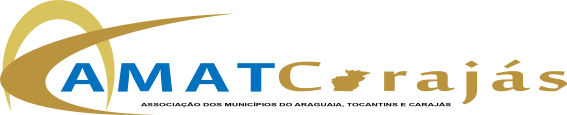 TABELA IIINDICES PROVISÓRIOS DE REPASSE DO ICMS VERDE PARA 2020INDICES PROVISÓRIOS DE REPASSE DO ICMS VERDE PARA 2020INDICES PROVISÓRIOS DE REPASSE DO ICMS VERDE PARA 2020INDICES PROVISÓRIOS DE REPASSE DO ICMS VERDE PARA 2020INDICES PROVISÓRIOS DE REPASSE DO ICMS VERDE PARA 2020INDICES PROVISÓRIOS DE REPASSE DO ICMS VERDE PARA 2020TABELA IMUNICIPIOICMS VERDE  PROVISÓRIO 2020F1F2F3F4ABEL FIGUEIREDO0,03649070,01465240,01208530,00552290,0042302AGUA AZUL DO NORTE0,06054630,02431150,02005220,00916360,0070189BANNACH0,05561610,02233190,01841940,00841750,0064473BOM JESUS DO TOCANTINS0,04670130,01875230,01546690,00706820,0054139BREJO GRANDE ARAGUAIA0,03195420,01283080,01058290,00483630,0037043BREU BRANCO0,05718190,02296060,01893800,00865440,0066288CANÃA DOS CARAJÁS0,04218840,01694020,01397230,00638520,0048907CONCEIÇÃO DO ARAGUAIA0,06309250,02533390,02089550,00954900,007314CUMARU DO NORTE0,11019140,04424590,03649410,01667740,012774CURIONÓPOLIS0,05198260,02087290,01721610,00786750,0060261DOM ELISEU0,06435930,02584260,02131510,00974070,0074609ELDORADO DO CARAJÁS0,05578060,02239790,01847390,00844240,0064664FLORESTA DO ARAGUAIA0,04998240,02006980,01655360,00756480,0057942GOIANÉSIA DO PARÁ 0,0741530,02977510,02455860,01122300,0085962ITUPIRANGA0,07492570,03008540,02481450,01134000,0086858JACUNDÁ0,04603810,0184860,01524730,00696780,005337MARABÁ0,10231140,04108180,03388440,01548480,0118605NOVA IPIXUNA0,04693770,01884720,01554520,00710400,0054413NOVO REPARTIMENTO0,11364080,04563090,03763650,01719950,0131739OURILÂNDIA0,04742590,01904320,01570690,00717790,0054979PALESTINA DO PARÁ0,04487020,0180170,01486050,00679110,0052016PARAUAPEBAS0,03843060,01543130,01272780,00581650,0044551PAU D'ARCO0,05012430,02012670,01660060,00758630,0058107PIÇARRA0,0370110,01486130,01225760,00560160,0042905REDENÇÃO0,06144370,02467190,02034940,00929950,0071229RIO MARIA0,05630910,02261020,01864890,00852240,0065277RONDON DO PARÁ 0,08137010,03267310,02694890,01231530,0094329SANTA Mª BARREIRAS0,09084460,03647740,03008670,01374930,0105312SANTANA DO ARAGUAIA0,09030680,03626150,02990860,01366790,0104688SÃO DOMINGOS ARAGUAIA0,0428520,01720670,01419210,00648560,0049676SÃO FÉLIX DO XINGU 0,27283610,10955370,09036020,04129360,0316286SÃO GERALDO ARAGUAIA0,04939930,01983560,01636050,00747660,0057266SÃO JOÃO ARAGUAIA0,03018290,01211960,00999620,00456820,003499SAPUCAIA0,03490480,01401550,01156010,00528280,0040464TUCUMÃ0,048790,0195910,01615870,00738430,005656TUCURUI0,05191310,0208450,01719300,00785700,006018ULIANÓPOLIS0,06421630,02578520,02126770,00971910,0074443XINGUARA0,05593790,02246110,01852600,00846620,0064846Fonte:  IOEPA - DEC. 815/2019 de 05.06.19Fonte:  IOEPA - DEC. 815/2019 de 05.06.19Fonte:  IOEPA - DEC. 815/2019 de 05.06.19Fonte:  IOEPA - DEC. 815/2019 de 05.06.19Fonte:  IOEPA - DEC. 815/2019 de 05.06.19Fonte:  IOEPA - DEC. 815/2019 de 05.06.19FatorPeso Definitivo8%FatorNomeF140,153,2122918F1Regularização ambientalRegularização ambientalF233,132,6495084F2Gestão territorialGestão territorialF315,131,2107956F3Estoque florestalEstoque florestalF411,590,9274039F4Fortalecimento da gestão ambiental municipalFortalecimento da gestão ambiental municipalTotal100           8,0000000 